一般社団法人　和食文化国民会議　2020年お正月アンケートご協力のお願い　一般社団法人　和食文化国民会議では、和食の保護・継承のために、正月行事及びその食についての現状を把握したいと考え、2020年の正月に関するアンケートを企画いたしました。結果は、統計処理して研究に使用し、来年度、「和食会議」で報告したいと計画しております。ご回答者が特定されることはありませんので、皆様のご協力をよろしくお願いいたします。回答方法の詳細、ご送付方法等は別紙をご覧ください。以下の質問のあてはまる数字に　　　またはマーカー、（　）には記述をお願いします。なお、ここでの正月とは三が日（1月1日~1月3日）のことをさします。Ｆ1．現在お住まいの地域　（　　　　　　　）都・道・府・県　郵便番号（　　　　　　　）Ｆ1-2．その地域に何年くらいお住まいですか　1．5年未満　　　2．5-10年未満　　　3．10-20年未満　　　4．20年以上　Ｆ2．18歳くらいまで、住んでいた主な地域　（　　　　　　　）都・道・府・県Ｆ3．年齢　（　　　）歳Ｆ4．性別　　1．男性　　2．女性Ｆ5．同居家族等　（1つ選択）1．単身（一人暮らし）　　2．夫婦2人　　　3．親と子（二世帯）　4．親、子とその子（三世帯）　　　　　　　5．その他（　　　　　　　　　　）Ｆ5‐1.　同居しているお子様（自分も含む）のいる方に伺います（複数回答可）　1．乳児または幼児が同居　　2．小学生が同居　　　3．中学生が同居　　4．高校生が同居　　　5．大学生・院生が同居　　　6．その他（　　　　　　）　　　　Ｆ6．職業について伺います（1つ選択）1．学生　2．会社員　3．公務員　4．自由業・自営業　　5．パート・アルバイト　6．専業主婦・主夫　　　7．無職　　　　8．その他（　　　　　　　　　　　）Ｆ7．日常的にあなたは料理を作っていますか（1つ選択）1．はい　　0．いいえＦ8.　2020年正月は主にどこで過ごしましたか（1つ選択）　1．自宅　　2．帰省先（例：大分県（祖父母家）　　　　　　　　　　　　　　　　　　　　　　　　　　）　　3．その他（例：神奈川県、　海外　）　　　　　　　　　　　　　　　　　　　　　　　　　）Ｆ9．2020年正月は主に誰と過ごしましたか（複数回答可）　　1．一人で　2．家族（誰と　　　　　　　　）　3．親戚　　4．友達　5．その他（バイト・職場の人など　　　　　　　　　　　　　）Ⅰ. 12月（2019年）、2020年の正月へ向けての準備について伺います。Ｑ1． 12月に正月に関わる準備などで何をしましたか。（複数回答可）　　1.大掃除　2.お墓参り　3.餅つき　4.松飾　5.門松　　6.鏡餅　　7.掛け軸　　8.生花　9.祝箸の準備　　10.　12月31日寺にいく　11．12月31日神社にいく12.お屠蘇の準備　13.おせち料理の準備　　14．雑煮の準備　15.お年玉の準備　　　16.年賀状を書く　17.正月用（新しい）衣服を準備する　　18．散髪・美容院へ行く　19.その他（　　　　　）　0.特になし　　Q2．12月31日夜に、特別な食事をしますか？（複数回答可）0．特になし1．年越しそば2．その他（　　　　　　　）Q3.　Q2の質問で、「2．その他」にした方に伺います。その食事に名称がありますか？（例）お年取りの食事、年越し雑煮などⅡ．2020年1月1日についておたずねします。Ｑ4．お屠蘇は飲みましたか（1つ選択）　　1．用意しないので飲まない　2．用意したが飲まなかった　3．用意して飲んだＱ5．雑煮は食べましたか（1つ選択）　　1．はい　　　0．いいえ　Q5-1　雑煮に対して、子どもの頃、現在、それぞれどのようなイメ―ジ（好き・嫌いなど）がありますか？（自由記述）子どもの頃現在Ｑ5-2　Q5で「はい」（雑煮を食べた）と答えた方に伺います。（「いいえ」の方はQ6へ）　　①雑煮の餅の形　（1つ選択）1．丸餅　　2．あん入り餅　　3．角餅　　4．餅は入れない　5．その他（　　　）　　②雑煮の餅の調理法（1つ選択）　　1．焼いて入れる　2．茹でて入れる　3．直接汁に入れて加熱　4．その他（　　　　）③雑煮のだし（複数回答可）　1．昆布　　2．鰹節　　3．煮干し　　4．鶏肉　　5．パック入りだし6．顆粒だし　7．アゴ出汁（トビウオ）8．その他（　　　　　）0．だしは使わない　　　④雑煮の汁の調味料（複数回答可）　　1．しょうゆ（a濃い口　b淡口　cたまり　d白しょうゆ　e再仕込み）　　2．みそ　（種類　　　　　　　　）　　　　　　　　3．酒　　　4．みりん　　5．塩　　6．砂糖　　7．白だし　　8．めんつゆ9．その他（　　　　　　　）Ｑ6.　Ｑ5で「いいえ」（雑煮を食べない）と答えた方に伺います。雑煮は食べないが雑煮以外の「餅」は食べましたか。　1．はい（内容：　　　　　　　　　　　　　　　　　　　　　　　　　　）　2. いいえ（理由：　　　　　　　　　　　　　　　　　　　　　　　　　）Ｑ7．2020年1月1日におせち料理を食べましたか？　　1．はい　0．いいえQ7-1　 「はい」と答えた方に伺います。何時ごろおせち料理を食べましたか。　　　（例）1回目　10時30分ごろ　　2回目　19時20分ごろ　（24時間表記）1回目　　時　　　分ごろ　　　2回目　　　時　　　分ごろ　　3回目　　　時　　　分ごろQ8.おせち料理について伺います。次のものを正月（三が日）に食べましたか？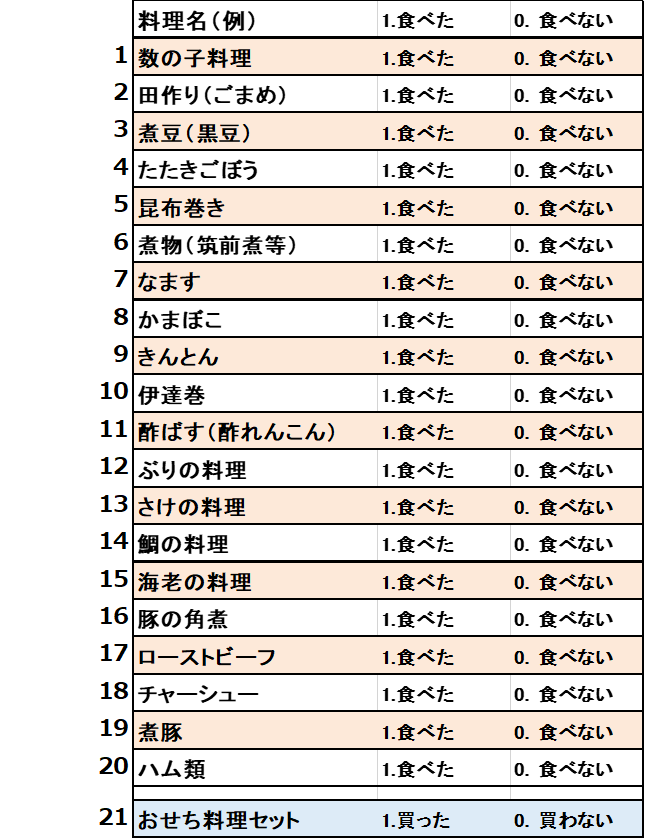 Q9 上記のうちあなたが正月に欠かせないと思う料理は何ですか。Q8の料理から選び質問番号（1~21）を記入してください。（複数回答可）また、上記以外に必須と思うものがあれば（　　）にその料理名を入れてください。（例）1、7、12　その他（たいのこ、きんぴらなど）　　その他（　　　　　　　　　　）Ｑ10．これまでに食べた「おせち料理」で特に印象に残っているものは何でしょうか。　　おせち料理：　　理由があれば教えてください：　　　　　　　　　　　　　　　　　　　　　Q11　上記以外に2020年1月1日に食べたものを複数回答で回答してください。巻き寿司握りすしさしみしゃぶしゃぶスキヤキその他鍋料理焼肉からあげイカニンジン卵料理（出汁巻き・厚焼き玉子）茶わん蒸しようかん類いぎすとろろ・やまいもちょろぎラーメンうどんそばちゃんぽんその他（　　　　）Ｑ12.　雑煮やおせち料理を1月2日、3日も食べましたか（それぞれ1つ選択）1月2日　1．雑煮だけ食べた　　2．おせち料理だけ食べた　　3．両方食べた　 0.どちらも食べない1月3日　1．雑煮だけ食べた　　2．おせち料理だけ食べた　　3．両方食べた　 0.どちらも食べないQ12-1　あなたの家庭では、2020年正月用に「おせち料理」を作りましたか？1．作った（次の質問へ）　2．作らなかった（Q12-3へ）Q12-2　「おせちを作った方」に聞きます。作った理由を教えて下さい。（複数回答可）伝統的習慣だから縁起物だからおいしいから正月3が日の家事を軽減するため買うより作った方が経済的だから味を自分で調節できるから家族の健康長寿を願って子どもや孫に伝えたいから学校で習ったから祖母や母から教わって家の味を知りたい・受け継ぎたいからその他（　　　　　　　　　）Q12-3　2020年正月用に「おせちを作らなかった方」にお聞きします。作らなかった理由を教えて下さい。（複数回答可）作り方を知らないから作るのに手間がかかる、難しいから好みの味でないから材料が高いから売っているおせちを購入したから店（スーパーやコンビニ）がずっと開いているからめんどうくさいから家族の人数が減ったから仕事や学校・勉強で忙しいから旅行中喪中その他（　　　　　）Q13．上記以外で正月に実施したことを回答してください。（複数回答可）初詣に行った神棚や仏壇に料理
を供えた若水を汲んだ初日の出を拝した　年賀状を書いた　今年の目標を決めたお年玉をもらう・あげる墓参り（祖先に挨拶）羽つき凧あげコマまわし福笑い書初め百人一首花札カルタすごろくカードゲーム
（トランプ、UNOなど）ボートゲーム
（人生ゲームなど）電子ゲーム（DS、スマホアプリなど）初売りなど買い物映画に行った仕事・バイト何もしないその他（　　　　　）Ｑ14．正月の過ごし方で大切にしていることは何でしょうか。　上位3つを選んで該当する数字を入れてください　1位（　　）2位（　　）3位（　　）　1．家族でゆっくりすごす　2．郷里に帰る　3．雑煮やおせち料理を食べる　4．初詣に行く　5．親戚と交流する　6．友人と過ごす　7．旅行をする　8．テレビ（駅伝など）を見る　9．その他（　　　　　　　　　　　）　Q15　前回の調査で「店が正月にも開いているため」自宅で正月料理を作らない、準備しなくなったなどの意見がありました。正月時期の店（スーパー、コンビニ）の営業に関して、あなたはどれが望ましいと思いますか？ （1つ選択）1．1月1~3日（三が日）休み　1月4日から営業2．1月1~2日休み　1月3日から営業3．1月1日休み　1月2日から営業4．1月1日から営業5．その他（　　　　　　　　　　　　　　　　　　　　　　　　　　　　）Ｑ16．正月に関連するあなたのお考えを書いてください。（思い出、伝統行事の継承など）ご協力ありがとうございました。連絡先：　一般社団法人　和食文化国民会議事務局　　　　　　　　　　　〒110-0015　東京都台東区東上野1－13－2　　成田第2ビル4階BTEL：03-5817-4915　FAX：03-5817-4916